Приложение 2 (дидактический материал)Урок №1№1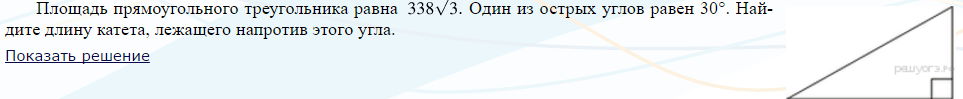 №2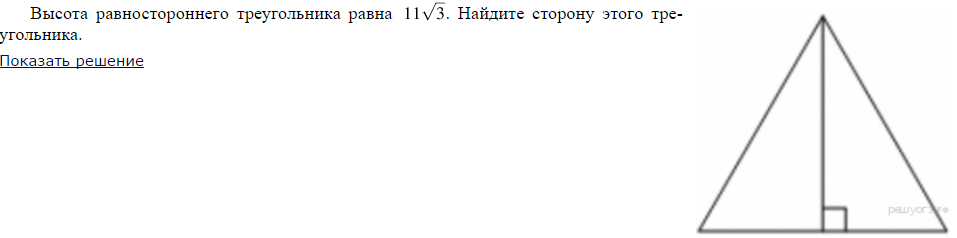 №3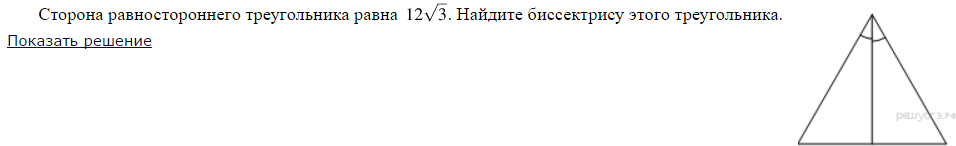 №4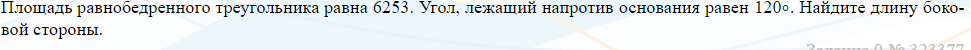 №5-6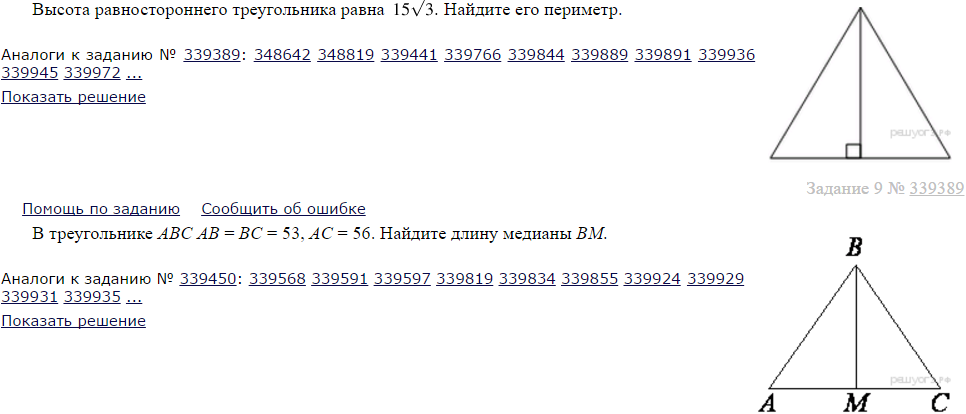 №7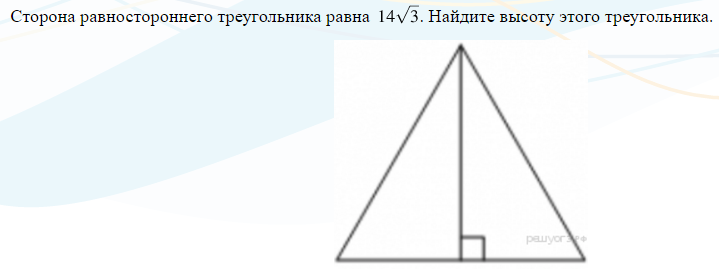 №8-9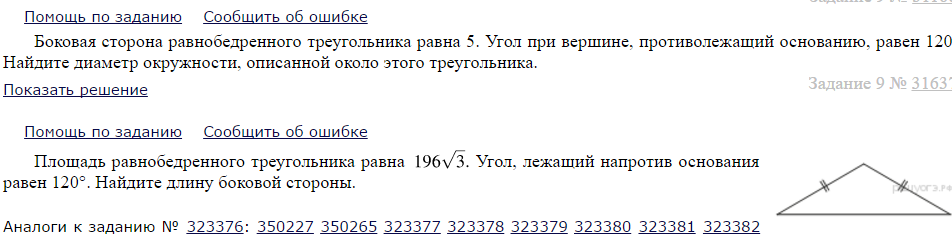 Урок 2№1Найдите площадь квадрата, если его диагональ равна 1.№2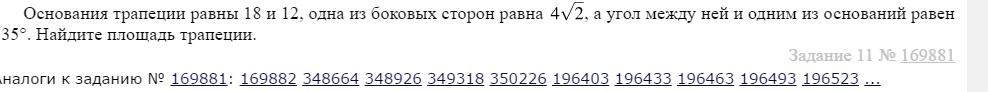 №3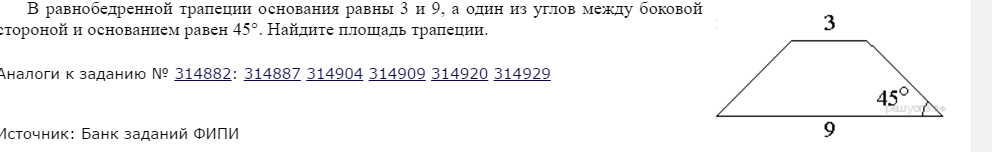 